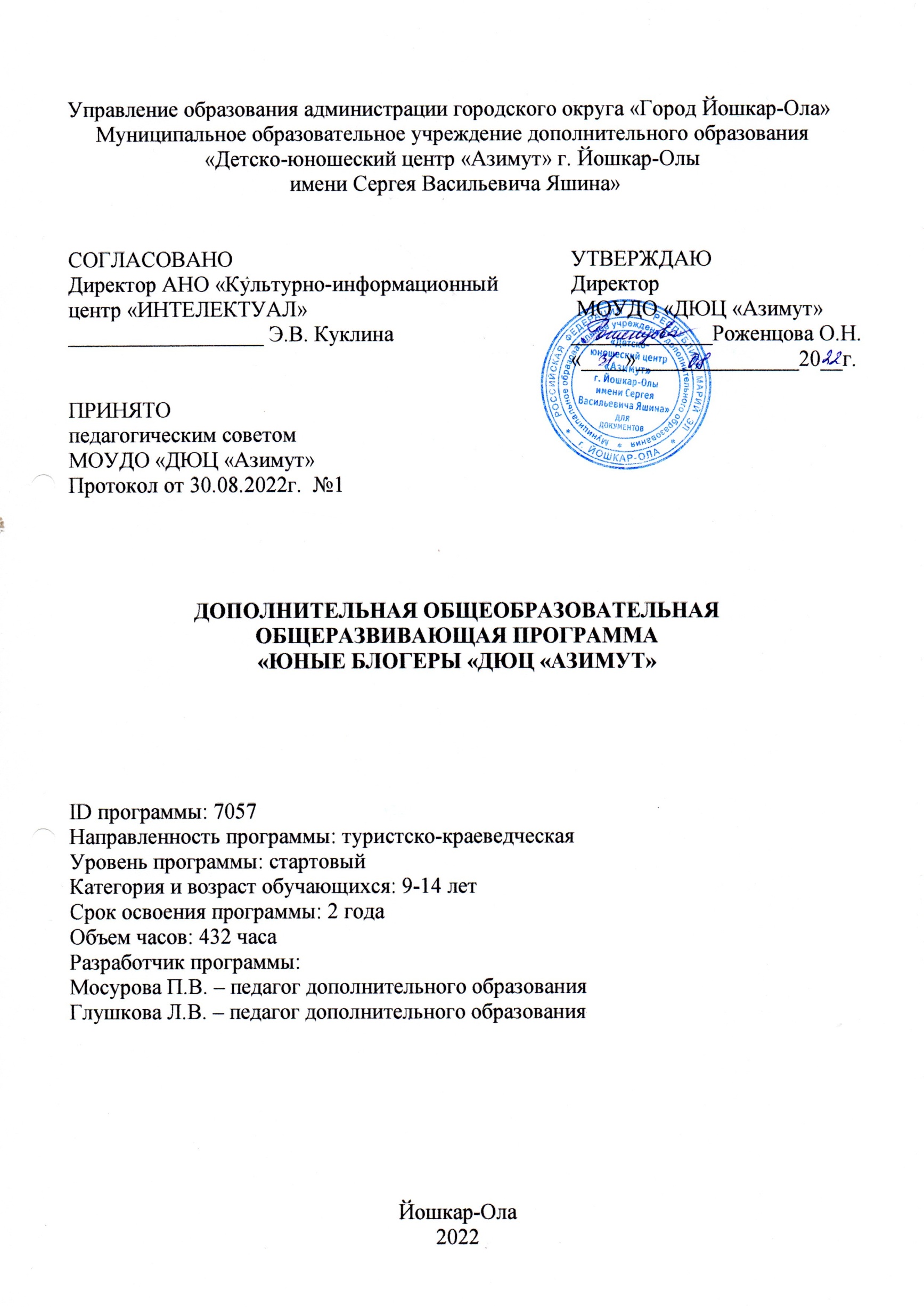 Раздел 1. Комплекс основных характеристик образования1.1. Пояснительная запискаДополнительная общеобразовательная общеразвивающая программа «Юные блогеры ДЮЦ «Азимут» (далее – программа) разработана согласно требованиям следующих нормативных документов:Федеральный Закон «Об образовании в Российской Федерации» от 29.12.2012 № 273-ФЗ.Концепция развития дополнительного образования обучающихся.Санитарные правила СП 2.4.3648-20 «Санитарно-эпидемиологические требования к организациям воспитания и обучения, отдыха и оздоровления детей и молодежи», СП 3.1/2.4.3598-20 «Санитарно-эпидемиологические требования к устройству, содержанию и организации работы образовательных организаций и других объектов социальной инфраструктуры для детей и молодежи в условиях распространения COVID-19».Порядок организации и осуществления образовательной деятельности по дополнительным общеобразовательным программам (утвержден приказом Министерства просвещения РФ от 9 ноября 2018 г. N 196).Стратегия развития воспитания в Российской Федерации на период до 2025 года (утверждена Распоряжением Правительства Российской Федерации от 29 мая 2015 г. N 996-р).Методические рекомендации по проектированию дополнительных общеразвивающих программ (Письмо Департамента государственной политики в сфере воспитания обучающихся и молодежи Министерства образования и науки Российской Федерации от 18.11.2015 № 09-3242).Профессиональный стандарт «Педагог дополнительного образования детей и взрослых» (Приказ Министерства труда и социальной защиты РФ от 5 мая 2018 г. N 298н «Об утверждении профессионального стандарта «Педагог дополнительного образования детей и взрослых»).Письмо Министерства просвещения Российской Федерации от 19.03.2020 №1Д- 39/04 «О направлении методических рекомендаций по реализации образовательных программ начального общего, основного общего, среднего общего образования, образовательных программ среднего профессионального образования и дополнительных общеобразовательных программ с применением электронного обучения и дистанционных образовательных технологий.Приказ Минобрнауки России от 23.08.2017г. №816 «Об утверждении Порядка применения организациями, осуществляющими образовательную деятельность, электронного обучения, дистанционных образовательных технологий при реализации образовательных программ».Направленность программыСоциально-гуманитарная, туристско-краеведческая направленности.Актуальность программыНа сегодняшний момент Интернет является неотъемлемой частью жизни подавляющего числа как взрослых, так и детей, а блогинг – значимый аспект современной культуры, в связи с чем назрела потребность обучения детей взаимодействию с этой культурой. Актуальность данной образовательной программы заключается в том, что она отвечает современным потребностям детей и родителей в получении необходимых теоретических знаний и практических навыков в области блогинга, а также современной журналистики. Отличительные особенности программыПрограмма следует тенденциям развития современного дополнительного образования в блогинге. Ее тематическое содержание и различные творческие задания стремятся сформировать и закрепить у обучающихся ряд компетенций: информационных, общекультурных, учебно-познавательных, коммуникативных. Они необходимы для становления ребенка как личности, а также дальнейшего развития компетентности в блогосфере. Подрастает новое поколение школьников, погруженных в виртуальное пространство и воспитанных блогерами и супергероями, поколение с новыми духовными ценностями. Как социализировать таких детей в общество? Как вернуть им те ценности, на которых существует наш мир, наша страна, наш край? Как объяснить современному ребенку, что такое Родина, родной край? Важную роль в деле духовного и патриотического воспитания играют краеведческие кружки, где школьникам дают знания об истории и достопримечательностях края, учат любить Родину и родной край.Адресат программыОбучающиеся 9 - 14 лет. Выбор данной возрастной категории для освоения программы обусловлен психологическими особенностями обучающихся среднего школьного возраста в восприятии материала, мотивации к учебной, коммуникативной и аналитической деятельности.Срок освоения программы	Программа рассчитана на 2 года обучения.Формы обученияЗанятия по данной программе проходят в очной  форме, с применеинием дистанционных технологий.. При очной форме практическое занятие заключается в том, что под контролем педагога обучающиеся осуществляют поиск информации. При дистанционной форме обучающиеся на образовательной платформе Mooped осваивают теоретический материал через просмотр обучающих видеоуроков и выполнение заданий к ним. Коллективное обсуждение проделанной работы проходит на очном занятии. А также выезды для участия и проведения видеосъемки  различных мероприятий родного города, участие и подготовка в краеведчекских конкурсах и конференциях.Особенности образовательного процессаПрограмма реализуется при сетевом взаимодействии МОУДО «ДЮЦ «Азимут» и АНО «Культурно-информационный центр «ИНТЕЛЛЕКТУАЛ»Уровень программы: базовый.Режим занятий: 2 раза в неделю про 2 часа.Формы проведения занятий:Занятия проводятся в следующих формах:Лекции;дискуссии;тренинги и развивающие игры;досугово-образовательные мероприятия;самостоятельная работа;презентация творческих работ обучающегося;краеведческая работа, участие в конкурсах;презентация и защита проектов.Формы организационной деятельности на занятиях: фронтальная (одновременная работа со всеми обучающимися), групповая (организация работы в малых группах от 3 человек) и индивидуальная.Воспитательная деятельностьОдной из основных трудовых функций педагога дополнительного образования является организация досуговой деятельности обучающихся в процессе реализациипрограммы. Основное направление деятельности – создание при подготовке и проведении досуговых мероприятий условий для обучения, воспитания и (или) развития обучающихся, формирования благоприятного психологического климата в группе. Воспитательный процесс в рамках реализации программы обеспечивается на каждом занятии в течение всего учебного года в ненавязчивой и доброжелательной форме: в виде бесед на темы общечеловеческих ценностей, этики межличностных отношений, профилактике асоциальных явлений в обществе, отношений старшего и младшего поколений, политической обстановки в мире и роли России в мировом сообществе. Проводятся профилактические беседы по предупреждению коррупционных составляющих в действиях обучающихся, беседы по профилактике террористических проявлений. При этом особое значение уделяется доброжелательной атмосфере в коллективе. Формированию позитивного взаимоотношения не только внутри коллектива группы, но и в обществе.В календарно-тематическом плане и содержании образовательной программы выделены часы (не менее 10%) от всего учебного плана на подготовку и проведение  и участие в краеведческих конференцях, конкурсах, акциях  и других мероприятиях, на уровне объединения, образовательной организации, города. Предусмотрено также участие в районных, городских и всероссийских выставках, конкурсах, встречи и общение с яркими людьми. Возможность показать свою работу обеспечивает развитие личности с активной жизненной позицией. Учебно-воспитательные мероприятия проводятся согласно планам, составляемым ежегодно.1.2. Цель и задачи программыЦель программы: формирование и развитие социального самоопределения у детей и подростков через освоение технологий блогинга.Задачи программыОбучающиепознакомить с профессиональной терминологией;познакомить с основами журналистики и блогинга;познакомить с современными трендами в медиа-индустрии;обучить навыкам написания текстов для блогов;обучить навыкам фото и видеосъемки;обучить грамотной публикации и продвижения контента;дать представление о принципах работы современных медиаплатформ.Развить интерес к изучению малой родины через различные формы краеведческой работы,Формировать желание и умение участвовать в поисковой, творческой деятельности в природе и социуме,Осваивать историко-обществоведческие знания об окружающем мире (история улиц, площадей, зданий города и т.д.)Обучать способам работы с информацией (поиск, анализ, преобразование, передача, хранение информации, использование)Развивающиеспособствовать расширению общего кругозора и повышению эрудированности обучающихся;способствовать развитию нестандартного и критического мышления, а также творческих способностей, фантазии и эстетического вкуса;способствовать развитию внимания и наблюдательности, а также творческого воображения в процессе выполнения заданий.Развивать мышление как умение анализировать, сравнивать, обобщать исторические и краеведческие   факты, умение работать и анализировать информацию, получаемую из разных источников, а также находить применение полученной информации Воспитательныевоспитать у детей уважение к своему и чужому труду, результатам труда;воспитать в детях умение совершать правильный выбор в условиях возможного негативного воздействия информационных ресурсов;Способствовать формированию навыков работы в коллективе (доброжелательность, чувство ответственности, толерантность и др.); Формировать культуру общения и поведения в социуме,Воспитать активную жизненную позицию. Воспитывать у обучающихся бережное отношение к этнокультурному наследию родного края, патриотичное отношение к истории малой Родины, к его традициям, культуре, этническим особенностям.Воспитывать творческую личностьПрограмма строится с учетом доступности, возрастных и индивидуальных особенностей обучающихся и наглядности.1.3. Объем программыОбъем и срок реализации: 2 года, 432 часа:год обучения – 216 академических часа (2 раза в неделю по  3 часа);год обучения – 216 академических часа ((2 раза в неделю по  3 часа).1.4. Содержание программыИзучаемые темы первого года обучения«Вводное занятие»«Основы профессиональной деятельности блогера»«Безопасность в сети Интернет. Платформы для ведения блога»«Планирование контента для блога. Сбор информации, написание, редактирование текста и его озвучка»«Основы мобильной фото- и видеосъемки. Запись звука. Подготовка контента к публикации и его продвижение»«Контрольные и итоговые занятия»Изучаемые темы второго года обучения«Вводное занятие»«Профессиональная деятельность блогера-журналиста»«Социальные сети как медийные площадки для развития. Блогинг как профессия будущего»«Популярные жанры журналистики»«Техника коммуникации. Подготовка материалов для блога»«Секреты мобильной съемки»«Контрольные и итоговые занятия»1.5. Планируемые результатыРеализация программы позволит сформировать и развить у подростков на основе объективной самооценки позитивное отношение к себе.ПредметныеТ     Обучающиеся будут знать:профессиональную терминологию;основы журналистики и блогинга;современные тренды в медиандустрии;принципы работы современных медиаплатформ; Обучающиеся будут уметь:писать тексты для блогов;осуществлять фото- и видеосъёмку;грамотно публиковать контент в блогах и продвигать его.Метапредметные      У обучающихся будут развиты:общий кругозор и эрудированность;нестандартное и критическое мышление, творческие способности, фантазия и эстетический вкус;внимание и наблюдательность, а также творческое воображение в процессе выполнения заданий.Личностные       У обучающихся будут развиты (сформированы):уважение к своему и чужому труду, результатам труда;умение	совершать	правильный	выбор   в	условиях	возможногонегативного воздействия информационных ресурсов;навыки работы в коллективе (доброжелательность, чувство ответственности, толерантность и др.);активная жизненная позиция.Раздел 2. Комплекс организационно-педагогических условий2.1. Учебный план дополнительной общеобразовательной общеразвивающей программы «Юные блогеры ДЮЦ «Азимут»Учебный план 1-го года обученияУчебный план 2-го года обучения2.2. Календарный учебный график дополнительной общеобразовательной общеразвивающей программы «Юные блогеры ДЮЦ «Азимут»На 1 учебный год.Календарный учебный график дополнительной общеобразовательной общеразвивающей программы «Юные блогеры ДЮЦ «Азимут»На 2 учебный год.2.3. Рабочие программыРАБОЧАЯ ПРОГРАММА ПЕРВОГО ГОДА ОБУЧЕНИЯОсобенности образовательного процесса первого года обучения.Образовательный процесс имеет развивающий характер: направлен на развитие природных задатков детей, реализацию их интересов и способностей. Широко применяются личностно-ориентированные технологии обучения, в центре внимания которых неповторимая личность, стремящаяся к реализации своих возможностей.Задачи программы:Обучающиепознакомить с профессиональной терминологией;познакомить с основами журналистики и блогинга;научить планированию контента для блога, сбору информации, написанию, редактированию текста и его озвучке;научить основам мобильной фото и видеосъемки. Записи звука. Подготовке контента к публикации и его продвижению.Развивающиеспособствовать расширению общего кругозора обучающихся;способствовать развитию творческих способностей, фантазии и эстетического вкуса;способствовать развитию внимания и наблюдательности.Воспитательныевоспитать уважение к своему труду и труду других людей, его результатам;формировать у обучающихся уважительное отношение к чужому мнению;воспитывать чувство сопереживания, честность;способствовать   развитию   у   обучающихся	чувства	ответственности   за	свои поступки.Содержание программы первого года обучения«Вводное занятие»Теория: Вводное занятие. Цель и задачи программы. Инструктаж по технике безопасности. Обсуждение тематики занятий. Знакомство с планом мероприятий на текущий год.Практика: Знакомство с обучающимися. Знакомство с материально-технической базой. Развивающая игра. Выполнение практических упражнений.«Основы профессиональной деятельности блогера»Теория: Кто такой блогер? Чем он занимается? Для чего вести блог? Где брать вдохновение? Коммуникация блогера с аудиторий. Бренд блогера. Отношение блогера к личному проекту. Развитие проекта средствами коммуникации.Практика: Групповая работа над вопросами из теоретического блока (по выбору педагога). Дискуссия вокруг важных проблем, связанных с темой позиционирования блогера. Выполнение практических заданий.«Безопасность в сети Интернет. Платформы для ведения блога»Теория: Теоретический экскурс по информационной безопасности в сети Интернет для детей. Рассказ о современных платформах для ведения блога. Возможности блог- площадок. Тренды и развитие платформ.Практика: Дискуссия вокруг важных проблем, связанных с этой темой. Практические задания с моделированием опасных ситуаций в Интернете. Практические задание по освоению работы на блог-платформе. Заполнение профиля блогера.«Планирование контента для блога. Сбор информации, написание, редактирование текста и его озвучка»Теория: План работы блогера. Смысловое ядро блогерского материала. Поиск информации, фактов, аргументов. Основы написания и редактирования текста. Основы ораторского мастерства. Основы работы ведущего в кадре.Практика: Обсуждение создания интересного контента. Создание контент-плана и обозначение дедлайнов. Развивающий тренинг. Практика работы на камеру. Поиск информации в сети Интернет. Обработка информации. Проектная работа (написания текста и его озвучка). Практическая работа на турстско-краеведческих мероприятиях.«Основы мобильной фото- и видеосъемки. Запись звука. Подготовка контента к публикации и его продвижение»Теория: Основы фото- и видеосъемки. Теория фотографии, видео и звука. Творческая сторона фотографии. План, композиция. Техническая сторона фото. Выдержка. Диафрагма. ISO. Приемы работы с камерой. Технические параметры видеосъемки. Основы обработки изображения и монтажа видеопроектов.Подготовка описания к материалу. Прописывание призыва к действию. Теория продвижения контента. Таргетированная реклама. Аналитика продвиженияПрактика: Практическая работа с фотоаппаратом и видеокамерой. Практическая работа в графическом редакторе и в видеоредакторе.Проектная работа: загрузка контента на блог-платформы и создание иллюстраций, превью видео. Проектная работа. Посевы материала. Создание таргетированной рекламы. Анализ рекламной кампании.«Контрольные и итоговые занятия»Практика: Объяснение порядка проведения и формы презентации проекта. Подведение итогов 1 года обучения. Тестирование. Презентация проекта и его коллективное обсуждение. Обсуждение планов на будущий год. Награждение активных обучающихся.Планируемые результатыПредметныеОбучающиеся будут знать:профессиональную терминологию;основы журналистики и блогинга. Обучающиеся будут уметь:планировать	контент	для	блога,	собирать	нужную	информацию,	писать, редактировать текст и озвучивать его;осуществлять мобильную фото- и видеосъемку. Записывать звук. Готовить контент к публикации и заниматься его продвижением.МетапредметныеУ обучающихся будут развиты (сформированы):общий кругозор;творческие способности, фантазия и эстетический вкус;внимание и наблюдательность.ЛичностныеУ обучающихся будут развиты (сформированы):уважение к своему труду и труду других людей, его результатам;уважительное отношение к чужому мнению;чувство сопереживания, честность, чувство ответственности за свои поступки.РАБОЧАЯ ПРОГРАММА ВТОРОГО ГОДА ОБУЧЕНИЯОсобенности образовательного процесса второго года обучения.Группы комплектуются из обучающихся, освоивших программу первого года обучения или обладающих знаниями, умениями, навыками необходимыми для успешного освоения программы второго года обучения.Задачи программы второго года обучения:Обучающиепознакомить с современными трендами в медиаиндустрии;обучить навыкам написания текстов для блогов;обучить навыкам фото- и видеосъемки;обучить грамотной публикации и продвижения контента;дать представление о принципах работы современных медиаплатформ.Развивающиеспособствовать расширению общего кругозора и повышению эрудированности обучающихся;способствовать развитию нестандартного и критического мышления, а также творческих способностей, фантазии и эстетического вкуса;способствовать развитию внимания и наблюдательности, а также творческого воображения в процессе выполнения заданий.Воспитательныевоспитать в детях умение совершать правильный выбор в условиях возможного негативного воздействия информационных ресурсов;формировать	навыки	работы	в	коллективе	(доброжелательность,чувство ответственности, толерантность и др.);воспитывать активную жизненную позицию.Содержание программы второго года обучения:«Вводное занятие»Теория:Вводное	занятие.Цели	изадачипрограммы.Инструктаж	потехнике безопасности. Знакомство с планом мероприятий на текущий год.Практика: Знакомство с новыми обучающимися. Развивающая игра. Выполнение практических заданий.«Профессиональная деятельность блогера-журналиста»Теория: Кто такой журналист? Виды журналистов. Типы редакций СМИ. Законы, регулирующие работу СМИ и журналистов. Закон «О средствах массовой информации». Права и обязанности журналистов. Журналистские контакты, журналист и адресат информации. Проступки, нарушающие право граждан на получение информации. Проступки, ущемляющие право граждан на свободу выражения мнений. Журналист и источник информации. Журналист и действующие лица публикаций.Практика: Групповая работа над вопросами из теоретического блока (по выбору педагога). Дискуссия вокруг важных проблем, связанных с темой профессиональной деятельности журналиста. Выполнение практических заданий.«Социальные сети как медийные площадки для развития. Блогинг как профессия будущего»Теория: Понятие социальных сетей, их виды, типы и разновидности. Понятие медийной площадки бля блогера. Рассказ о социальных сетях в широком понимании данного вопроса: ВКонтакте, YouTube, TikTok, Likee и т.д. Тренды и развитие данных платформ.Практика: Дискуссия вокруг важных проблем, связанных с этой темой. Практические задания по разбору просмотренных дома и на занятии блогингов. Практические задания по освоению работы на блог-платформах.«Популярные жанры журналистики»Теория: Популярные жанры журналистики. Основные виды: заметка, информационное интервью, информационная корреспонденция, репортаж, информационный отчет, блиц- опрос, беседа, мониторинг, комментарий, статья, рецензия, обозрение, журналистское расследование. Правильное написание и редактирование текста.Практика: Обсуждение популярных жанров журналистики. Разбор ее видов на практических примерах. Проба пера на занятии и дома.«Техника коммуникации. Подготовка материалов для блога»Теория: Понятие коммуникаций. Основные виды коммуникационных направлений.Понятие концепции блога, календарно-тематический план на неделю, месяц, квартал, полгода и год. Методы регистрации аккаунтов, заполнение профиля блогера. Подготовка первого поста. Презентация и аудитория.Практика: Практическая работа в парах по коммуникации (ее различным видам). Написание концепции блогов, проработка календарно-тематического плана блогов на неделю, месяц, квартал, полгода и год. Регистрация аккаунтов, заполнение профиля блогера. Подготовка первых постов (написание текста и его озвучка).Практическая работа на туристско-краеведческих мероприятиях, конференциях, слетах. Подготовка к защите проекта, ее репетиция.«Секреты мобильной съемки»Теория: Понятие мобильной съемки. Отличие профессиональной видеосъемки и мобильной журналистики. Стримеры и профессиональные журналисты. Какова роль блогера в стримерстве? Выбор мобильных телефонов для видеосъемок.Практика: Обсуждение вопросов – профессиональная съемка & мобильная съемка. Практическая отработка мобильной съемки. Правила первой профессиональной съемки для блогера.«Контрольные и итоговые занятия»Практика: Подведение итогов обучения в ДЮЦ «Азимут». Итоговое тестирование. Защита итогового проекта и его анализ. Анализ полученных результатов усвоения программы. Обсуждение возможных планов дальнейшего взаимодействия: освоение дополнительных образовательных программ, участие в проектах и мероприятиях. Награждение активных обучающихся.Планируемые результатыПредметные:Обучающиеся будут знать:современные тренды в медиандустрии;принципы работы современных медиаплатформ; Обучающиеся будут уметь:писать тексты для блогов;осуществлять фото- и видеосъёмку;грамотно публиковать контент в блогах и продвигать его.Метапредметные:У обучающихся будут развиты:общий кругозор и эрудированность;нестандартное и критическое мышление, творческие способности, фантазия и эстетический вкус;внимание и наблюдательность, а также творческое воображение в процессе выполнения заданий.Личностные:У обучающихся будут развиты (сформированы):умение	совершать	правильный	выбор   в	условиях	возможногонегативного воздействия информационных ресурсов;навыки работы в коллективе (доброжелательность, чувство ответственности, толерантность и др.);активная жизненная позиция.Кадровое обеспечение программы.2.4. Условия реализации программыУсловия набора и формирования группПри приеме на обучение отбор обучающихся не предусматривается, принимаются все желающие. Для успешной реализации данной программы обучающимся желательно владеть персональным компьютером на уровне уверенного пользователя.Группы 2-го года обучения формируются из обучающихся, успешно прошедших обучение по программе 1-го года. Также в них могут быть зачислены дети, не прошедшие обучение по программе 1-го года, но показавшие по результатам диагностической беседы и выполнения практического задания свою способность освоить данную программу. Допускается дополнительный набор детей в середине года на основании результатов входной диагностики.Количество учащихся в группеНа 1 году обучения – 10 человек, на втором – 10-15 человек.Материально-техническое обеспечение Для проведения учебного процесса необходимы:компьютерный стол;кресло с изменяемой высотой сиденья и подлокотниками;персональный компьютер (системный блок: процессор Intel Core i5, пятого поколения и выше, объемом оперативной памяти не менее 4 Гб, объемом жесткого диска не менее1 ТБ, профессиональная или полупрофессиональная звуковая карта, монитор с диагональю не менее 19 дюймов, клавиатура, мышь);наушники.Рабочее место педагога:стол учителя с местом для многофункционального устройства, системного блока ПК и монитора;персональный компьютер (системный блок: процессор Intel Core i5, пятого поколения и выше, объем оперативной памяти не менее 4 ГБ, объем жесткого диска не менее 1 ТБ, аудиокарта, дисковод CD/DVD, монитор с диагональю не менее 19 дюймов, клавиатура, мышь);многофункциональное устройство (принтер, копировальный аппарат, сканер);акустические колонки;проектор;интерактивная доска;зеркальный фотоаппарат;штатив для фотоаппарата;студийный комплект света;петличный микрофон;портативный рекордер.Программное обеспечение:операционная система;офисный пакет приложений;графический редактор «Abobe Photoshop»;видеоредактор «Adobe Premiere»;любой интернет-браузер.Расходные материалы:бумага формата А4 - 2 пачки;картридж (черно-белый) - 3 шт.;картридж (цветной) – 2 шт.;аккумуляторы для фотоаппарата – 2 шт.;карты памяти для фотоаппарата – 4 шт.;лампы для студийного света – 2 шт.Каждому обучающемуся необходимо иметь:тетрадь или блокнот;ручку;мобильное устройство (смартфон или планшет с камерой на операционной системе iOS/Android);электронный носитель информации.2.5. Формы, порядок текущего контроля и промежуточной аттестацииПри реализации программы предусмотрены следующие формы контроля: входная диагностика, текущий контроль успеваемости, промежуточная аттестация (контроль) и итоговая диагностика.Входная диагностика проводится на первом занятии. Диагностируются предметные, метапредметные и личностные компетенции. В зависимости от результатов содержание программы может варьироваться, что находит отражение в календарно- тематическом планировании в рабочих программах для каждого учебного года. Результаты диагностики фиксируется в документе «Диагностическая карта оценки уровня образовательных возможностей учащихся».Промежуточный контроль предусматривает выполнение практических работ по отдельным разделам образовательной программы. Результаты работы, а также наблюдения педагога заносятся в специальную форму фиксации результатов освоения образовательной программы.Итоговым контролем является защита проектов.Определить результативность освоения программы позволяет ряд диагностических методик: анкетирование, устные опросы учащихся, ведение диагностических карт уровня творческого развития ребенка, анализ результатов тестирования по пройденному материалу, результатов участия в различных мероприятиях, фестивалях, конкурсах.2.6. Оценочные материалыДИАГНОСТИКА РЕЗУЛЬТАТИВНОСТИ ПРОГРАММЫПороговые показатели результатов, свидетельствующие об успешном усвоении программы, педагог устанавливает в рабочей программе самостоятельно.Диагностические методикиМетодика диагностики уровня творческой активности учащихся (подготовлена М.И. Рожковым, Ю.С. Тюнниковым, Б.С. Алишевым, Л.А. Воловичем). Цель: на основе выявленных критериев и эмпирических показателей провести сравнительный анализ изменений в сформированности у учащихся творческой активности;Методика выявления коммуникативных склонностей учащихся (составлена на основе материалов пособия Р.В. Овчаровой «Справочная книга школьного психолога»). Цель: выявление коммуникативных склонностей учащихся.Методика определения общественной активности (составлена доцентом Е.Н. Степановым).Цель: определить общественную активность учащихся.Методика изучения мотивов участия школьников в деятельности (подготовлена профессором Л.В. Байбородовой). Цель: выявление мотивов учащихся в деятельности.Методика для изучения социализированности личности учащегося (разработана профессором М.И. Рожковым). Цель: выявить уровень социальной адаптированности, активности, автономности и нравственной воспитанности учащихся.2.7. Методические материалыМетодические и дидактические материалы, распределение методического обеспечения по темам/разделам программы.Для проведения занятий по программе используются тестовые задания, презентации, теоретический анализ соответствия выполняемых индивидуальных проектов, сравнительный анализ результатов учащихся по практическим, лабораторным работам.Распределение методического обеспечения по темам (разделам) дополнительной общеразвивающей программы «Юные блогеры ДЮЦ «Азимут» в соответствии с учебным планомДля первого года обученияДля второго года обученияПЕДАГОГИЧЕСКИЕ ТЕХНОЛОГИИИнформационно – коммуникационная технология – использование в процессе обучения компьютеров и сети Интернет.Проектная технология. Метод проектов всегда ориентирован на самостоятельную деятельность обучающихся - индивидуальную, парную, групповую, ограниченную в течение определенного отрезка времени. Метод проектов всегда предполагает решение какой-то проблемы, предусматривающей, с одной стороны, использование разнообразных методов, средств обучения, а с другой - интегрирование знаний, умений из различных областей науки, техники, технологии, творческих областей. Результаты выполненных проектов должны быть «осязаемыми», т.е., если это теоретическая проблема, то конкретное ее решение, если практическая - конкретный результат, готовый к внедрению.Технология развивающего обучения. В технологии развивающего обучения ребенку отводится роль самостоятельного субъекта, взаимодействующего с окружающей средой. Это взаимодействие включает все этапы деятельности: целеполагание, планирование и организацию, реализацию целей, анализ результатов деятельности. Развивающее обучение направлено на развитие всей целостной совокупности качеств личности.Педагогика сотрудничества. Сотрудничество в отношениях учитель-ученик и ученик-ученик. Ученик – это полноправный субъект обучения.Групповые технологии - использование малых групп (3-7 человек) в образовательном процессе.Традиционные технологии - классно-урочная система для теоретических занятий.2.8. Список литературы и электронных источниковРекомендованная литература для обучающихся:Конов Н. Автор, ножницы, бумага. Как быстро писать впечатляющие тексты. 14 уроков. / М.: Манн, Иванов и Фербер, 2017. – 246 с.Нилова Л. Поп-арт маркетинг: insta-грамотность и контент-стратегия. – М.: АСТ, 2017. – 140 с.Клеон О. Кради как художник. 10 уроков творческого самовыражения. – М.: Манн, Иванов и Фербер, 2018. – 176 с.Соболев Н., Назарчук Р., Жуковский. YouTube. Путь к успеху. Как получать фуры лайков и тонны денег. / М.: АСТ, 2017. – 384 с.Рекомендованная литература для для педагогов:Конов Н. Автор, ножницы, бумага. Как быстро писать впечатляющие тексты. 14 уроков. / М.: Манн, Иванов и Фербер, 2017. – 246 с.Нилова Л. Поп-арт маркетинг: insta-грамотность и контент-стратегия. / М.: АСТ, 2017. – 140 с.Клеон О. Кради как художник. 10 уроков творческого самовыражения. / М.: Манн, Иванов и Фербер, 2018. – 176 с.Соболев Н., Назарчук Р., Жуковский. YouTube. Путь к успеху. Как получать фуры лайков и тонны денег. / М.: АСТ, 2017. – 384 с.Электронные ресурсы:Журнал: http://helloblogger.ruАкадемия для авторов YouTube: https://creatoracademy.youtube.comОнлайн школа блогера: https://ya-blogger.ru/ Первая школа блогеров: https://bloggerschool.top/ № п/пНазвание раздела, темыКоличество часовКоличество часовКоличество часовФормы контроля№ п/пНазвание раздела, темыВсегоТеорияПрактикаФормы контроля1.Вводное занятие211Беседа,анализ выполненных упражнений2.Основы	профессиональной деятельности блогера261214Беседа,опрос, практические задания3.Безопасность	в	сети	Интернет. Платформы для ведения блога422220Анализдеятельности обучающихся4.Планирование контента для блога. Сбор информации, написание, редактирование текста и его озвучка641450Беседа,опрос, практическая работа5.Основы мобильной фото- и видеосъемки. Запись звука. Подготовка контента к публикации и его продвижение на разных платформах для блогов.802258Опрос, практическая работа, проект6.Контрольные и итоговые занятия202Тестирование, презентация проектаи	его коллективное обсуждениеИтого:21671145№ п/пНазвание раздела, темыКоличество часовКоличество часовКоличество часовФормы контроля№ п/пНазвание раздела, темыВсегоТеорияПрактикаФормы контроля1.Вводное занятие211Беседа,	анализ выполненных упражнений2.Профессиональная	деятельность блогера1082Беседа,	опрос, практические задания3.Законодательная  база,  регулирующая	ее работу  профессионального блогера.1266Анализдеятельности обучающихся4.Социальные сети как медийные площадки для развития.  Блогинг как профессия будущего. Популярные жанры журналистики.401030Беседа,	опрос, практическая работа5.Техника	коммуникации. Подготовка материалов для блога12210112Опрос, практическая работа, проект6.Секреты мобильной съемки28622Беседа,	опрос, практические задания7.Контрольные и итоговые занятия202Тестирование, презентация проектаи	его коллективное обсуждение  Итого:21641175№МесяцЧислоВремя проведения занятийФорма занятияКоличество часовТема занятияМесто проведенияФорма контроля1Сентябрь9.00-11.00очная2Вводное занятиеМОУ ДО «ДЮЦ «Азимут»Беседа, анализ выполненных упражнений2Октябрь-Ноябрь9.00-11.00очная10Профессиональнаядеятельность блогераМОУ ДО «ДЮЦ «Азимут»Беседа, опрос, практические задания3Ноябрь9.00-11.00очная12Законодательнаябаза, регулирующая	 работу профессионального блогера.МОУ ДО «ДЮЦ «Азимут»Анализдеятельности обучающихся4Декабрь-Март9.00-11.00очная40Социальные сети как медийные площадки для развития. Блогинг как профессия будущего. Популярные жанры журналистики.МОУ ДО «ДЮЦ «Азимут»Беседа, опрос, практическая работа5Март-Май9.00-11.00очная122Техника коммуникации. Подготовка материалов для блогаМОУ ДО «ДЮЦ «Азимут»Опрос, практическая работа, проект6Май9.00-11.00очная28Секреты мобильной съемкиМОУ ДО «ДЮЦ «Азимут»Тестирование, презентация проекта и его коллективное обсуждение7 Май9.00-11.00       2Контрольные и итоговые занятия№МесяцЧислоВремя проведения занятийФорма занятияКоличество часовТема занятияМесто проведенияФорма контроля1Сентябрь9.00-11.00очная2Вводное занятиеМОУ ДО «ДЮЦ «Азимут»Беседа, анализ выполненных упражнений2Октябрь-Ноябрь9.00-11.00очная26Основы профессиональной деятельности блогераМОУ ДО «ДЮЦ «Азимут»Беседа, опрос, практические задания3Ноябрь-Декбрь9.00-11.00очная42Безопасность	в сети Интернет. Платформы для ведения блогаМОУ ДО «ДЮЦ «Азимут»Анализдеятельности обучающихся4Январь-Март9.00-11.00очная64Планирование контента для блога. Сбор информации, написание, редактирование текста и его озвучкаМОУ ДО «ДЮЦ «Азимут»Беседа, опрос, практическая работа5Март-Май9.00-11.00очная80Основы мобильной фото- и видеосъемки. Запись звука. Подготовка контента к публикации и его продвижение на разных платформах для блогов.МОУ ДО «ДЮЦ «Азимут»Опрос, практическая работа, проект6Май9.00-11.00очная2Контрольные и итоговые занятияМОУ ДО «ДЮЦ «Азимут»Тестирование, презентация проекта и его коллективное обсуждениеФИО педагогаОбразованиеМесто работы, должностьМосурова Полина ВасильевнаГлушкова Людмила Викторовна высшее профессиональноевысшее профессиональноеМетодист дополнительного образования МОУДО «Детско-юношеский центр «Азимут» города Йошкар-Олы»Методист дополнительного образования МОУДО «Детско-юношеский центр «Азимут» города Йошкар-Олы»РезультатыМетоды диагностикиГрадации и критерииПредметные знанияСобеседования, опросы на практических занятияхДостаточно бинарной оценки(освоил / нет)Метапредметные результатыАнализ индивидуальных творческих работУстная рефлексияДостаточно бинарной оценки(освоил / нет)Личностные результатыПедагогическое наблюдениеУстная рефлексияПисьменные опросникиДостаточно бинарной оценки(освоил / нет)№п/пФормы занятийФорма организациидеятельностиобучающихся на занятииПриемыи методы организацииучебно- воспитательного процессаДидактические материалыПри реализации ДООПсприменением ЭО и/или ДОТПри реализации ДООПсприменением ЭО и/или ДОТФормыподведения итоговФормыподведения итогов№п/пФормы занятийФорма организациидеятельностиобучающихся на занятииПриемыи методы организацииучебно- воспитательного процессаДидактические материалыПлат фор мы/ресурсы и т.д.Средства коммуникацииОчноСприменениемЭО и/или ДОТ1.ВводноезанятиеВводноезанятиеВводноезанятиеВводноезанятиеВводноезанятиеВводноезанятиеВводноезанятиеВводноезанятиеБеседа, инструктаж, развивающая игра, практическое занятиеГрупповая, индивидуальная в рамках фронтальнойОбъяснительно- иллюстративный, репродуктивный, деятельностныйКарточки с текстом по технике безопасности, инструкции по работе в ИнтернетеMoodleWhatsApp, электронная почта, сот. телефонБеседа, анализ выполненных упражненийБеседа, тестирование2.Основы профессиональнойдеятельности блогераОсновы профессиональнойдеятельности блогераОсновы профессиональнойдеятельности блогераОсновы профессиональнойдеятельности блогераОсновы профессиональнойдеятельности блогераОсновы профессиональнойдеятельности блогераОсновы профессиональнойдеятельности блогераОсновы профессиональнойдеятельности блогераЛекция, практическое занятиеГрупповая,индивидуальная,	в рамкахфронтальнойОбъяснительно-иллюстративный,репродуктивныйПрезентации, электронные ресурсыMoodleWhatsApp, электронная почта, сот. телефонБеседа, опрос, практические заданияОпрос	в ходе беседы.3.Безопасность в сети Интернет.Платформы для ведения блогаБезопасность в сети Интернет.Платформы для ведения блогаБезопасность в сети Интернет.Платформы для ведения блогаБезопасность в сети Интернет.Платформы для ведения блогаБезопасность в сети Интернет.Платформы для ведения блогаБезопасность в сети Интернет.Платформы для ведения блогаБезопасность в сети Интернет.Платформы для ведения блогаБезопасность в сети Интернет.Платформы для ведения блогаЛекция, дискуссия,практическое занятиеГрупповая,индивидуальная,	в рамках фронтальнойОбъяснительно-иллюстративный,репродуктивныйдеятельностныйПрезентации, электронные ресурсыMoodleАнализ деятельности обучающихсяОпрос	в ходе беседы.4.Планирование контента для блога. Сбор информации, написание, редактирование текста и его озвучкаПланирование контента для блога. Сбор информации, написание, редактирование текста и его озвучкаПланирование контента для блога. Сбор информации, написание, редактирование текста и его озвучкаПланирование контента для блога. Сбор информации, написание, редактирование текста и его озвучкаПланирование контента для блога. Сбор информации, написание, редактирование текста и его озвучкаПланирование контента для блога. Сбор информации, написание, редактирование текста и его озвучкаПланирование контента для блога. Сбор информации, написание, редактирование текста и его озвучкаПланирование контента для блога. Сбор информации, написание, редактирование текста и его озвучкаЛекция, развивающий тренинг, практическое занятиеГрупповая,индивидуальная,	в рамках фронтальнойОбъяснительно-иллюстративный,репродуктивныйдеятельностныйПрезентации, электронные ресурсыMoodleWhatsApp, электронная почта, сот. телефонБеседа, опрос, практическая работаОпрос	в ходе беседы.5.Основы мобильной фото- и видеосъемки.Запись звука. Подготовка контентакпубликациии его продвижениеОсновы мобильной фото- и видеосъемки.Запись звука. Подготовка контентакпубликациии его продвижениеОсновы мобильной фото- и видеосъемки.Запись звука. Подготовка контентакпубликациии его продвижениеОсновы мобильной фото- и видеосъемки.Запись звука. Подготовка контентакпубликациии его продвижениеОсновы мобильной фото- и видеосъемки.Запись звука. Подготовка контентакпубликациии его продвижениеОсновы мобильной фото- и видеосъемки.Запись звука. Подготовка контентакпубликациии его продвижениеОсновы мобильной фото- и видеосъемки.Запись звука. Подготовка контентакпубликациии его продвижениеОсновы мобильной фото- и видеосъемки.Запись звука. Подготовка контентакпубликациии его продвижениеЛекция, практическое занятиеГрупповая,индивидуальная,	в рамках фронтальнойОбъяснительно-иллюстративный,репродуктивныйдеятельностныйПрезентации, электронные ресурсыMoodleWhatsApp, электронная почта, сот. телефонОпрос, практическая работа, проектОпрос	в ходе беседы.6.Контрольные и итоговыезанятияКонтрольные и итоговыезанятияКонтрольные и итоговыезанятияКонтрольные и итоговыезанятияКонтрольные и итоговыезанятияКонтрольные и итоговыезанятияКонтрольные и итоговыезанятияКонтрольные и итоговыезанятияБеседа, инструктаж, практическое занятиеГрупповая,индивидуальная,	в рамках фронтальнойДеятельностныйПример ы проектов в электрон ном видеMoodleWhatsApp, электронная почта, сот. телефонТестирование, презентация проекта и его коллективное обсужден иеОпрос	в ходе беседы.№п/пФормы занятийФорма организациидеятельности обучающихся на занятииПриемыи методы организацииучебно- воспитательного процессаДидактические материалыПри реализации ДООПсприменением ЭО и/или ДОТПри реализации ДООПсприменением ЭО и/или ДОТФормыподведения итоговФормыподведения итогов№п/пФормы занятийФорма организациидеятельности обучающихся на занятииПриемыи методы организацииучебно- воспитательного процессаДидактические материалыПлат фор мы/ресурсы и т.д.Средства коммуникацииОчноСприменениемЭО и/или ДОТ1.ВводноезанятиеВводноезанятиеВводноезанятиеВводноезанятиеВводноезанятиеВводноезанятиеВводноезанятиеВводноезанятиеБеседа,инструктаж, развивающая игра, практическое занятиеГрупповая,индивидуальная,в рамках фронтальнойОбъяснительно- иллюстративный, репродуктивный, деятельностныйКарточки с текс том по технике безопасности, инструкциипо работе в ИнтернетеMoodleWhatsApp, электронная почта, сот. телефонБеседа, анализ выполненных упражненийБеседа, тестирование2.Профессиональнаядеятельность журналистаПрофессиональнаядеятельность журналистаПрофессиональнаядеятельность журналистаПрофессиональнаядеятельность журналистаПрофессиональнаядеятельность журналистаПрофессиональнаядеятельность журналистаПрофессиональнаядеятельность журналистаПрофессиональнаядеятельность журналистаЛекция, практическое занятиеГрупповая,индивидуальная,	в рамках фронтальнойОбъяснительно- иллюстративный, репродуктивныйПрезентации, электронные ресурсыMoodleWhatsApp, электронная почта, сот. телефонБеседа, опрос, практические заданияОпрос	в ходе беседы.3.Законодательная база, регулирующая работу профессионального журналиста.Законодательная база, регулирующая работу профессионального журналиста.Законодательная база, регулирующая работу профессионального журналиста.Законодательная база, регулирующая работу профессионального журналиста.Законодательная база, регулирующая работу профессионального журналиста.Законодательная база, регулирующая работу профессионального журналиста.Законодательная база, регулирующая работу профессионального журналиста.Законодательная база, регулирующая работу профессионального журналиста.Лекция, дискуссия,практическое занятиеГрупповая,индивидуальная,	в рамках фронтальнойОбъяснительно- иллюстративный, репродуктивный, деятельностныйПрезентации, электронные ресурсыMoodleWhatsApp, электронная почта, сот. телефонАнализ деятельности обучающихсяОпрос	в ходе беседы.4.Социальные сети как медийные площадкидля развития.Блогинг как профессия будущего.Популярные жанры журналистики.Социальные сети как медийные площадкидля развития.Блогинг как профессия будущего.Популярные жанры журналистики.Социальные сети как медийные площадкидля развития.Блогинг как профессия будущего.Популярные жанры журналистики.Социальные сети как медийные площадкидля развития.Блогинг как профессия будущего.Популярные жанры журналистики.Социальные сети как медийные площадкидля развития.Блогинг как профессия будущего.Популярные жанры журналистики.Социальные сети как медийные площадкидля развития.Блогинг как профессия будущего.Популярные жанры журналистики.Социальные сети как медийные площадкидля развития.Блогинг как профессия будущего.Популярные жанры журналистики.Социальные сети как медийные площадкидля развития.Блогинг как профессия будущего.Популярные жанры журналистики.Лекция, развивающий тренинг, практическое занятиеГрупповая,индивидуальная,	в рамках фронтальнойОбъяснительно- иллюстративный, репродуктивный, деятельностныйПрезентации, электронные ресурсыMoodleWhatsApp, электронная почта, сот. телефонБеседа, опрос, практическая работаОпрос	в ходе беседы.5.Техника коммуникации. Подготовка материалов для блогаТехника коммуникации. Подготовка материалов для блогаТехника коммуникации. Подготовка материалов для блогаТехника коммуникации. Подготовка материалов для блогаТехника коммуникации. Подготовка материалов для блогаТехника коммуникации. Подготовка материалов для блогаТехника коммуникации. Подготовка материалов для блогаТехника коммуникации. Подготовка материалов для блогаЛекция, практическое занятиеГрупповая,Индивидуальная,	в рамках фронтальнойОбъяснительно- иллюстративный, репродуктивный, деятельностныйПрезентации, электронные ресурсыMoodleWhatsApp, электронная почта, сот. телефонОпрос, практическая работа, проектОпрос	в ходе беседы.6.Секреты мобильной съемкиСекреты мобильной съемкиСекреты мобильной съемкиСекреты мобильной съемкиСекреты мобильной съемкиСекреты мобильной съемкиСекреты мобильной съемкиСекреты мобильной съемкиБеседа, инструктаж, практическое занятиеГрупповая,индивидуальная,	в рамках фронтальнойДеятельностныйПрезентации, электронные ресурсыMoodleWhatsApp, электронная почта, сот. телефонБеседа, опрос, практическая работаОпрос	в ходе беседы.7.Контрольные и итоговыезанятияКонтрольные и итоговыезанятияКонтрольные и итоговыезанятияКонтрольные и итоговыезанятияКонтрольные и итоговыезанятияКонтрольные и итоговыезанятияКонтрольные и итоговыезанятияКонтрольные и итоговыезанятияБеседа, инструктаж, практическое занятиеГрупповая,индивидуальная,	в рамках фронтальнойОбъяснительно- иллюстративный, репродуктивный, деятельностныйПример ы проектов в электрон ном видеMoodleWhatsApp, электронная почта, сот. телефонТестирование, презентация проекта и его коллективное обсуждениеОпрос	в ходе беседы.